 1008 İmza Sirküleri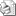 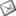 Sayı     : 2010 / 1008İLGİ   : 06.05.2010 tarih, 1427 sayı, 28 no.lu genelgesiBankalarda gerçekleştirilecek işlemler için başvuruda bulunacak esnaf ve sanatkarların odalarından alacakları “ onaylanmış tatbik imzalarını gösteren belge ” nin kabul edileceğine ilişkin Konfederasyonumuzun ilgi genelgesi ekte gönderilmiştir.Bilgi edinilmesi hususunda gereğini rica ederiz.Özcan KILKIŞ                                                                                               Hilmi KURTOĞLU Genel Sekreter                                                                                                Başkan Vekili28 Nolu Genelge (İmza Sirküleri)